102商用木材 01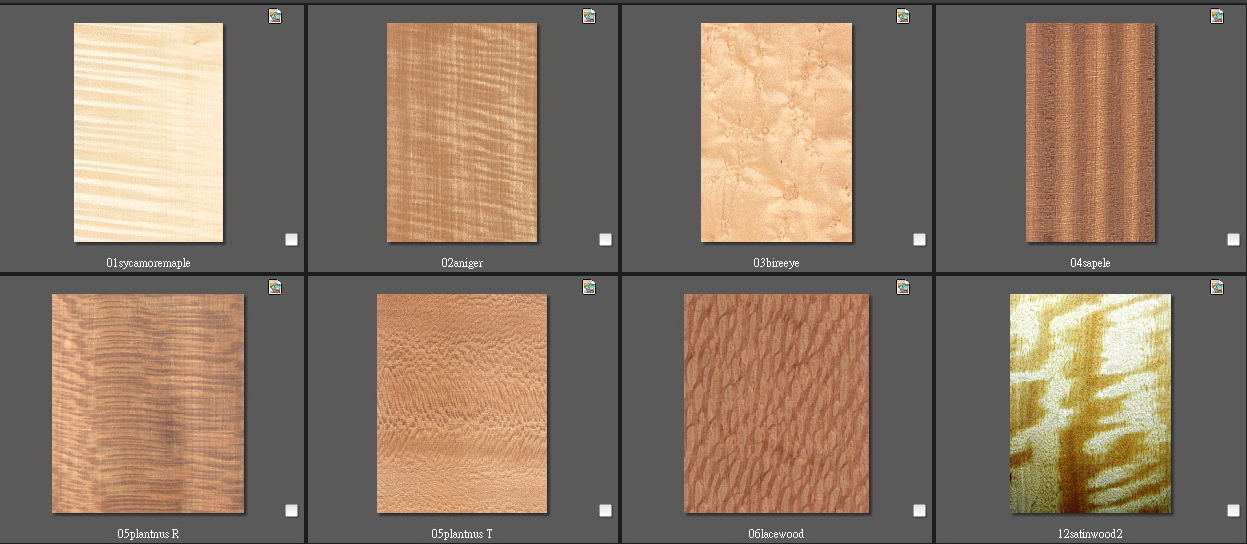 西卡摩1.      http://delta-intkey.com/wood/en/www/aceac-ma.htm2.      http://www.cifap.utad.pt/acer_pseudoplatanus.htm3.      http://www.woodshopnews.com/news/wood-markets/498635-english-sycamore-sought-for-its-figure安妮格1.      http://database.prota.org/dbtw-wpd/exec/dbtwpub.dll?AC=QBE_QUERY&BU=http://database.prota.org/search.htm&TN=PROTAB~1&QB0=AND&QF0=Species+Code&QI0=Pouteria+alnifolia&RF=Webdisplay2.      http://database.prota.org/PROTAhtml/Pouteria%20altissima_En.htm3.      http://www.biologie.uni-hamburg.de/b-online/wood/english/sapan-an.htm鳥眼楓木1.      http://www.wood-database.com/lumber-identification/hardwoods/hard-maple/2.      http://en.wikipedia.org/wiki/Bird's_eye_figure沙比力1.      http://www.flooringhardwood.com/html/sapelli.html2.      http://140.127.4.206:82/project/susan/wood-illustration/africa/a08.htm帕迪納1.      http://delta-intkey.com/wood/en/www/plapl-sy.htm2.      http://www.hobbithouseinc.com/personal/woodpics/plane,%20european.htm3.      http://www.hobbithouseinc.com/personal/woodpics/_discussion_sycamore.htm4.      http://rosenstengelfurniture.com/?page_id=54緞木1.      http://www.wood-database.com/lumber-identification/hardwoods/east-indian-satinwood/1西卡摩 Sycamore maple   5帕迪那Platanus   (徑切)   2安妮格Aniegre6帕迪那Platanus  (弦切) 3鳥眼楓木Bird's eye maple7蕾絲木Lacewood4沙比力Sapele 8緞木Satin wood 